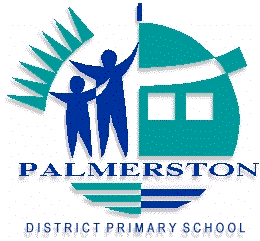 VISIONEngageEmpower AchieveMOTTOTogether we Learn from each otherThe Palmerston District Primary School Curriculum Plan outlines how the school addresses curriculum, planning, assessment and reporting. Curriculum at Palmerston is developed from the Australian Curriculum in English, mathematics, science, history, geography, civics and citizenship, Health and physical Education, Indonesian, The Arts and Technologies. Palmerston District Primary School Preschool curriculum is developed using The Early Years Learning Framework in alignment with The National Quality Standards. Palmerston District Primary School’s Assessment and Data Plan is updated annually to reflect the current direction of curriculum, pedagogy, assessment and reporting. Palmerston District Primary School has dedicated gifted classes. These classes operate within the Australian Curriculum. Palmerston District Primary School Endeavours to provide professional learning for these staff and utilise current research in gifted education to cater for these student’s needs. Please see Palmerston’s Gifted and Talented Procedures document. This Curriculum Delivery Plan should be read in conjunction with Palmerston Curriculum and Pedagogical Framework.  Teaching and Learning Priorities- Curriculum (yearly allocations)Literacy, numeracy and higher order thinking skills are identified as priorities at Palmerston and should be embedded across all areas. Professional Learning teams with their supervisor will endeavour to work collaboratively to ensure the yearly times of curriculum teaching are met. Australian Curriculum: EnglishThe study of English is central to the learning and development of all young Australians. At Palmerston District Primary School we aim to ensure that students learn to listen, read, view, speak, write, create and reflect on complex and sophisticated spoken, written and multimodal texts across a range of contexts with accuracy, fluency and purpose. School Expectations EnglishTeachers at Palmerston District Primary School are expected to:Be familiar with the Australian Curriculum: English Collaboratively plan English term overviews using the trial Palmerston District Primary School English Scope and SequenceBe familiar with Palmerston District Primary Schools English Vision and utilise and implement this vision in the classroomBe actively involved in the English Vision yearly review and development Timetable the teaching of English for a minimum of 10 hours per weekDifferentiate learning to cater for the individual learning needs of students in the classroom Utilise key processes and procedures within the school to ensure needs of the students in the classroom are catered for e.g individual learning plans (ILPs), Personalised Learning Plans (PLPs), Response to Intervention (RTI), Special needs referral processImplement school wide assessment tasks according to the Palmerston District Primary School Assessment and Data planExplicitly teach reading, writing, language for interaction, interacting with others and spelling and grammarUtilise the Caught Ya grammar program in the classroomTeach and participate in Palmerston whole school spelling strategies fortnightly focusIndividually conference with students to set personal learning goals in Writing Utilise existing data and assessment data during data days and both individual and team planning to identify students prior knowledge, skills and understanding Ensure students in K-2 regularly take home both home reader books and quality literature booksActively plan and work towards school targets in the Annual Action Plan in EnglishProvide ongoing feedback to students on their learningReport on student progress Provide students with clear learning intentions (verbal or written)Australian Curriculum: MathematicsThe Australian Curriculum : Mathematics provides students with essential mathematical skills and knowledge in Number and Algebra, Measurement and Geometry and Statistics and Probability. At Palmerston District Primary School we aim to ensure that students are confident, creative users of mathematics, able to investigate, represent and interpret situations.School Expectations MathematicsTeachers at Palmerston District Primary School are expected to:Be familiar with the Australian Curriculum MathematicsCollaboratively plan Mathematics term overviews using the Palmerston District Primary School Mathematics Scope and SequenceExplicitly teach mathematics academic vocabulary Timetable the teaching of mathematics for a minimum of 5 hours per weekDifferentiate learning to cater for the individual learning needs of students in the classroomSpend time each day to review and practise number factsIdentify students prior knowledge, skills and understanding through pre-testing and analysis of existing data and use for planningProvide ongoing feedback to students on their learningBe familiar with Palmerston District Primary Schools Mathematics Vision and utilise and implement this vision in the classroomBe actively involved in the Mathematics Vision yearly review and developmentActively plan and work towards school targets in the Annual Action Plan in mathematicsImplement school wide assessment tasks according to the Palmerston District Primary School Assessment and Data planReport on student progress Provide students with clear learning intentions (verbal or written)Australian Curriculum: Science and Humanities and Social ScienceAt Palmerston District Primary School we recognise the time constraints and the overcrowding of the curriculum, as well as the benefits of inquiry learning. For this reason we utilise an integrated inquiry approach. Integrated inquiry may encompass literacy, numeracy, science, and the humanities. Inquiry-based learning is about posing questions and finding answers. It is open ended and encourages independent learning.  At Palmerston we embed fundamental cross-curricular skills such as literacy, numeracy and higher order thinking within all subjects. Palmerston District Primary School has a dedicated Environmental Science teacher and program. This is an added element of our school wide program. School Expectations: Science and Humanities and Social SciencesTeachers at Palmerston District Primary School are expected to:Be familiar with the Australian Curriculum Science and Humanities and Social SciencesCollaboratively plan Integrated Inquiry term overviews using the Palmerston District Primary School Integrated Inquiry Scope and SequenceDifferentiate learning to cater for the individual learning needs of students in the classroom and document this through the program Timetable the teaching of integrated inquiry for 2 hours each week.Identify student’s prior knowledge, skills and understanding through pre testing and use for planningImplement school wide assessment tasks according to the Palmerston District Primary School Assessment and Data planEmbed Cross Curriculum priorities throughout the curriculumEmbed higher order thinking skills utilising the Bronwyn McCloud Integrated Inquiry modelProvide ongoing feedback to students on their learningReport on students’ progressProvide students with clear learning intentions (verbal or written)Australian Curriculum: The Arts The Arts have the capacity to engage, inspire and enrich all students, exciting the imagination and encouraging them to reach their creative and expressive potential. The five arts subjects in the Australian Curriculum provide opportunities for students to learn how to create, design, represent, communicate and share their imagined and conceptual ideas, emotions, observations and experiences.School Expectations: The ArtsTeachers at Palmerston District Primary School are expected to:Be familiar with the Australian Curriculum: The ArtsWithin a team teaching/planning environment ensure the explicit teaching of the five areas of the arts: Dance, Drama, Media Arts, Music and Visual ArtsTimetable the teaching of the arts for a minimum 1 hour per weekDifferentiate learning to cater for the individual learning needs of students in the classroom and document in the programReport on student’s progressAustralian Curriculum: Languages The Australian Curriculum: Languages is designed to enable students in years 3-6 to engage in learning a language in addition to English. Palmerston District Primary School has a dedicated languages teacher who teaches the language of Indonesian for a minimum 1 hour per week for students in years 3-6. Each year we apply for a native language Indonesian assistance to assist in the implementation of the languages program. Australian Curriculum: Health and Physical EducationAt Palmerston District Primary School we recognise and value the importance of Health and Physical Education. Palmerston District Primary School is a Kidsmatter school. This is an initiative for children that supports the mental health and well-being of children.  School Expectations: Health and Physical EducationTeachers at Palmerston District Primary School are expected to:Be familiar with the Australian Curriculum: Health and Physical EducationBe familiar with and implement the Palmerston District Primary School Kidsmatter visionTimetable the teaching of health and physical education for a minimum of 2 hours and 5 minutes per week in alignment with directorate policies Utilise Palmerston District Primary Schools’ Friendly Schools Plus, Everyone Everyday, PRIDE values, Peer support Program to teach key health understandings Actively contribute to the school community and utilise Palmerston’s programs to link with the wider community Report on Student’s progressAustralian Curriculum: TechnologiesThe Australian Curriculum describes two distinct but related subjects: Design and Technologies: in which students use design thinking and technologies to produce solutions; Digital Technologies: in which students use computational thinking and information systems to define, design and implement digital solutions. Palmerston District Primary School has a dedicated  Digital Technologies Teacher. This teacher teaches the curriculum but also assists other teachers in their teaching of the digital technologies curriculum. School Expectations: TechnologiesTeachers at Palmerston District Primary School are expected to:Be familiar with the Australian Curriculum: Technologies Collaboratively plan term overviews that incorporate the technologies curriculumEmbed ICT into weekly teaching in engaging ways (Interactive Whiteboard, ipads, Chromebooks, ipods etc)Model and teach students the correct ethical, safe and legal use of devices, tools and environment according to Directorate guidelinesBe aware of cybersafetyReport on student’s progress Curriculum Expectations: Leadership TeamThe Leadership team at Palmerston District Primary School are expected to:Induct new staff to the school and ensure key documents are providedEnsure all staff members have access to a Palmerston District Primary School HandbookAssist staff to be a part of Palmerston District Primary School’s Coaching and Mentoring ProgramProvide staff with feedback and assistance on curriculumEnsure all curriculum planning documents are completed by week 3 of each termProvide professional learning in accordance with the school planIdentify teacher strength and weaknesses utilising the staff skill audit and plan accordingly Lead Professional Learning Community and  Professional Learning Teams discussing student needs and response to interventionExpected to ensure this document is a live document and a part of planning daysWork alongside staff to ensure the delivery of the curriculum Discuss and seek feedback from students on their learning in a regular basisSchool Board Approved May 2017K123456English400 hrs400hrs400hrs400hrs400hrs400hrs400hrsMathematics160 hrs160hrs160hrs160hrs160hrs160hrs160hrsScience40 hrs40hrs40hrs40hrs40hrs40hrs40hrsHumanities and social Sciences40 hrs40hrs40hrs40hrs40hrs40hrs40hrsThe Arts40hrs40hrs40hrs40hrs40hrs40hrs40hrsLanguages0hrs0hrs0hrs40hrs40hrs40hrs40hrsHealth and Physical Education82 hrs82hrs82hrs82hrs82hrs82hrs82hrsTechnologies40hrs 40hrs40hrs40hrs40hrs40hrs40hrs